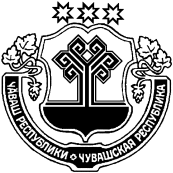 В соответствии с постановлением Правительства Российской Федерации от 9 июля 2016 г. N 649 "О мерах по приспособлению жилых помещений и общего имущества в многоквартирном доме с учетом потребностей инвалидов", распоряжением Кабинета Министров Чувашской Республики от 6 февраля 2017 г. N 83-р "Об утверждении Плана мероприятий по обследованию жилых помещений инвалидов и общего имущества в многоквартирных домах, в которых проживают инвалиды, входящих в состав государственного жилищного фонда Чувашской Республики", администрация Ибресинского района Чувашской Республики постановляет:1. Утвердить прилагаемый План мероприятий по обследованию жилых помещений инвалидов и общего имущества в многоквартирных домах, расположенных на территории Ибресинского района Чувашской Республики, в которых проживают инвалиды.2. Контроль за исполнением настоящего постановления возложить на заместителя главы администрации района – начальника отдела строительства и развития общественной инфраструктуры администрации Ибресинского района Чувашской Республики Андрееву М.Д.3. Настоящее постановление вступает в силу после его официального опубликования.Исп. Е.Г. Иванова8(83538)21256Приложение 
к постановлению администрации
Ибресинского района
Чувашской Республики
от 22.06.2020   № 324План
мероприятий по обследованию жилых помещений инвалидов и общего имущества в многоквартирных домах, расположенных на территории Ибресинского района Чувашской Республики, в которых проживают инвалидыЧĂВАШ РЕСПУБЛИКИЧУВАШСКАЯ РЕСПУБЛИКАЙĚПРЕÇ РАЙОН АДМИНИСТРАЦИЙĚ ЙЫШĂНУ          22.06.2020    324 №Йěпреç поселокě АДМИНИСТРАЦИЯИБРЕСИНСКОГО РАЙОНА ПОСТАНОВЛЕНИЕ22.06.2020   № 324поселок ИбресиОб утверждении плана мероприятий по обследованию жилых помещений инвалидов и общего имущества в многоквартирных домах, расположенных на территории Ибресинского района Чувашской Республики, в которых проживают инвалиды Глава администрацииИбресинского района                                                                                С.В. ГорбуновN п/пНаименование мероприятияСрок исполнения мероприятия1.Рассмотрение документов о признании гражданина инвалидом, в том числе выписки из акта медико-социальной экспертизы гражданина, признанного инвалидомв течение 15 дней от даты регистрации заявления гражданина о проведении обследования2.Рассмотрение документов о характеристиках жилого помещения инвалида, общего имущества в многоквартирном доме, в котором проживает инвалид (технический паспорт (технический план), кадастровый паспорт и иные документы)в течение 15 дней от даты регистрации заявления гражданина о проведении обследования3.Проведение визуального, технического осмотра жилого помещения инвалида, общего имущества в многоквартирном доме, в котором проживает инвалид, при необходимости проведение дополнительных обследований, испытаний несущих конструкций жилого зданияне позднее 20 дней от даты регистрации заявления о проведении обследования4.Проведение беседы с гражданином, признанным инвалидом, проживающим в жилом помещении, в целях выявления конкретных потребностей этого гражданина в отношении приспособления жилого помещенияв день проведения визуального осмотра жилого помещения инвалида, общего имущества в многоквартирном доме, в котором проживает инвалид5.Утверждение решения об экономической целесообразности (нецелесообразности) реконструкции или капитального ремонта многоквартирного дома (части дома), в котором проживает инвалид, в целях приспособления с учетом потребностей инвалида и обеспечения условий их доступности для инвалидапо результатам проведения обследования жилого помещения инвалида, общего имущества в многоквартирном доме, в котором проживает инвалид6.Оформление акта обследования жилого помещения инвалида и общего имущества в многоквартирном доме, в котором проживает инвалид, в целях их приспособления с учетом потребностей инвалида и обеспечения условий их доступности для инвалидапо результатам проведения обследования жилого помещения инвалида, общего имущества в многоквартирном доме, в котором проживает инвалид7.Утверждение заключения о возможности или об отсутствии возможности приспособления жилого помещения инвалида и общего имущества в многоквартирном доме, в котором проживает инвалид, с учетом потребностей инвалида и обеспечения условий их доступности для инвалидане позднее 30 дней от даты регистрации заявления о проведении обследования